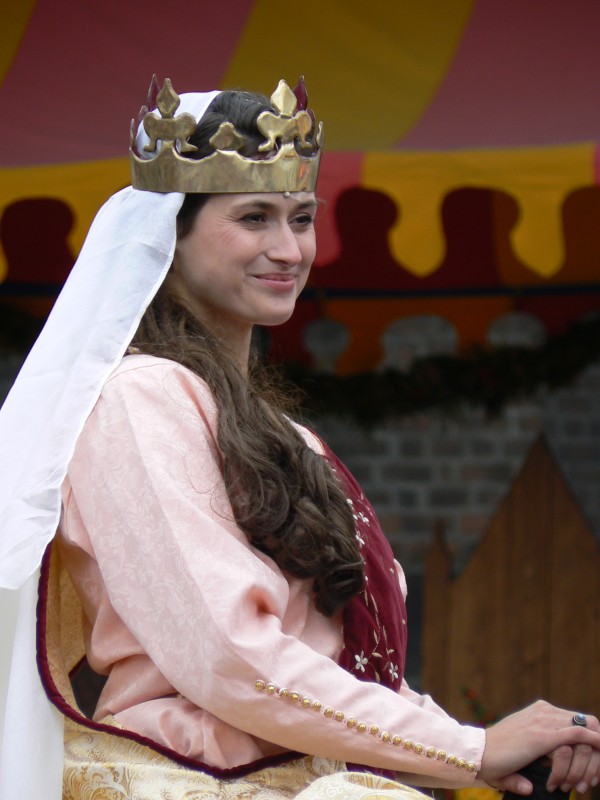 ODDÍL MODERNÍ GYMNASTIKY TJ SLAVIA HRADEC KRÁLOVÉPOŘÁDÁ ZA FINANČNÍ PODPORY STATUTÁRNÍHO MĚSTA HRADCE KRÁLOVÉ7. ROČNÍK MEZINÁRODNÍHO ZÁVODU V MODERNÍ GYMNASTICEO pohár královny Elišky Pořadatel: 	    Oddíl moderní gymnastiky TJ Slavia Hradec Králové	    Datum: 	    neděle 22. 10. 2017 Místo konání: sportovní hala TJ Slavia, Víta Nejedlého 1216, Hradec KrálovéPodmínky soutěže: každý oddíl má právo přihlásit libovolný počet závodnic do libovolné kategorie, podmínkou startu je účast minimálně 1 kvalifikované rozhodčí, jméno uveďte v přihlášce Přihlášky: Závazné přihlášky prosím zasílejte do 12. 10. 2017 na email:                     kadleckova@dentunit.czPřihláška musí obsahovat kategorii se jmény a ročníkem narození závodnic, jméno a kvalifikace rozhodčí a kontaktní e-mail na zaslání podrobných informací k závodu.Startovné:	     350,-Kč za 1 závodnici v kategorii jednotlivkyň se 2 sestavami                            300,- Kč za 1 závodnici s kategorii jednotlivkyň s 1 sestavou                                                      300,-Kč za kategorii dvojic a trojic                                                                                                                                                              Časový harmonogram: bude upřesněn podle počtu přihlášených.Ubytování: Je možné zajistit po předchozí domluvě.Stravování: individuální, ve sportovní hale bude otevřen bufet od 8.00 hodinJednotlivkyně:1) Naděje nejmladší A (2009 a mladší) – sestava bez náčiní + libovolné náčiní2) Naděje nejmladší B (2009 a mladší) - sestava bez náčiní 3) Naděje mladší A (2007-2008) – sestava bez náčiní + libovolné náčiní4) Naděje mladší B (2007-2008) – sestava bez náčiní 5) Naděje starší (2005-2006) – 2 libovolná náčiní      6) Kadetky mladší A (2005-2006) – 2 libovolná náčiní            7) Kadetky mladší B (2005-2006) – sestava bez náčiní + libovolné náčiní            8) Kadetky starší A (2002-2004) – 2 libovolná náčiní      9) Kadetky starší B (2002-2004) – 1 libovolné náčiní         10) Juniorky (2002-2004) – 2 libovolná náčiní    11) Dorostenky (2001 a starší) – 2 libovolná náčiníObtížnost: dle pravidel a doplňku soutěžního řádu pro rok 2017.  Poznámka : Podskupina B je vypsána pro závodnice kombinovaného programu                      nebo závodnice s menším počtem tréninkových jednotek či začátečniceZávod dvojic a trojic :Naděje nejmladší A roč. 2010 a mladší – libovolné i kombinace 2 náčiní		Min 2x obtížnosti těla - min 2x výměny (max 5 dohromady) - max 1x RISK - min 2x série tanečních    kroků - min 4x kolaboraceNaděje nejmladší B roč. 2009 a mladší – libovolné i kombinace 2 náčiní		Min 2x obtížnosti těla - min 2x výměny (max 5 dohromady) - max 1x RISK - min 2x série tanečních    kroků - min 4x kolaboraceNaděje mladší roč. 2007 a mladší - libovolné i kombinace 2 náčiní Min 3x obtížnosti těla - min 2x výměny (max 6 dohromady) - max 1x RISK - min 2x série tanečních    kroků - min 4x kolaboraceNaděje starší roč. 2005 a mladší -  libovolné i kombinace 2 náčiní Min 3x obtížnosti těla - min 3x výměny (max 7 dohromady) - max 1x RISK - min 2x série tanečních    kroků - min 4x kolaboraceJuniorky roč. 2002 a mladší - libovolné i kombinace 2 náčiní Min 3x obtížnosti těla - min 3x výměny (max 7 dohromady) - max 1x RISK - min 2x série tanečních    kroků - min 4x kolaboraceSeniorky roč. 2001 a starší – libovolné i kombinace 2 náčiníMin 4x obtížnosti těla - min 4x výměny (max 9 dohromady) - max 1x RISK - min 1x série tanečních    kroků - min 4x kolaboracePovolená délka hudebního doprovodu dvojic a trojic je 1 min 45 s – 2 minZávěrečná ustanovení:závodnice na stupních vítězů obdrží medaili, diplom, pohár a ceny, ostatní pouze věcné ceny a diplom. Pořadatel zpracuje výsledky a budou k dispozici hned po zakončení závodu všem zúčastněným klubům.                                                                                                                 Těšíme se na Vaši účast !